Зарегистрировано в Минюсте России 31 мая 2024 г. N 78363МИНИСТЕРСТВО ЗДРАВООХРАНЕНИЯ РОССИЙСКОЙ ФЕДЕРАЦИИПРИКАЗот 3 мая 2024 г. N 220нОБ УТВЕРЖДЕНИИ ПОРЯДКА ОКАЗАНИЯ ПЕРВОЙ ПОМОЩИВ соответствии с частью 2 статьи 31 Федерального закона от 21 ноября 2011 г. N 323-ФЗ "Об основах охраны здоровья граждан в Российской Федерации" и подпунктом 5.2.11 пункта 5 Положения о Министерстве здравоохранения Российской Федерации, утвержденного постановлением Правительства Российской Федерации от 19 июня 2012 г. N 608, приказываю:1. Утвердить прилагаемый Порядок оказания первой помощи.2. Признать утратившими силу:приказ Министерства здравоохранения и социального развития Российской Федерации от 4 мая 2012 г. N 477н "Об утверждении перечня состояний, при которых оказывается первая помощь, и перечня мероприятий по оказанию первой помощи" (зарегистрирован Министерством юстиции Российской Федерации 16 мая 2012 г., регистрационный N 24183);приказ Министерства здравоохранения Российской Федерации от 7 ноября 2012 г. N 586н "О внесении изменения в приложение N 2 к приказу Министерства здравоохранения и социального развития Российской Федерации от 4 мая 2012 г. N 477н "Об утверждении перечня состояний, при которых оказывается первая помощь, и перечня мероприятий по оказанию первой помощи" (зарегистрирован Министерством юстиции Российской Федерации 28 декабря 2012 г., регистрационный N 26405).3. Настоящий приказ вступает в силу с 1 сентября 2024 г.МинистрМ.А.МУРАШКОУтвержденприказом Министерства здравоохраненияРоссийской Федерацииот 3 мая 2024 г. N 220нПОРЯДОК ОКАЗАНИЯ ПЕРВОЙ ПОМОЩИ1. Первая помощь оказывается пострадавшим при несчастных случаях, травмах, ранениях, поражениях, отравлениях, других состояниях и заболеваниях, угрожающих жизни и здоровью пострадавших до оказания медицинской помощи. Перечень состояний, при которых оказывается первая помощь, приведен в приложении N 1 к настоящему Порядку.2. Первая помощь оказывается в соответствии с настоящим Порядком, если иное не предусмотрено федеральными законами или иными порядками оказания первой помощи, утверждаемыми Министерством здравоохранения Российской Федерации <1>.--------------------------------<1> В соответствии с частью 2 статьи 14 и частью 2 статьи 31 Федерального закона от 21 ноября 2011 г. N 323-ФЗ "Об основах охраны здоровья граждан в Российской Федерации" (далее - Федеральный закон N 323-ФЗ), пунктом 1 Положения о Министерстве здравоохранения Российской Федерации, утвержденного постановлением Правительства Российской Федерации от 19 июня 2012 г. N 608.3. Первая помощь может оказываться непосредственно на месте происшествия, в безопасном месте после перемещения пострадавшего с места происшествия, а также во время транспортировки пострадавшего в медицинскую организацию.4. Первая помощь оказывается при условии отсутствия угрожающих факторов жизни и здоровью оказывающего ее лица.5. Оказание первой помощи допускается, если отсутствует выраженный до начала оказания первой помощи отказ гражданина или его законного представителя от оказания первой помощи.6. Первая помощь оказывается в соответствии с перечнем мероприятий по оказанию первой помощи и последовательностью их проведения, предусмотренными приложением N 2 к настоящему Порядку (далее - Перечень).7. Мероприятия по оказанию первой помощи, предусмотренные Перечнем, могут проводиться в полном объеме либо в виде отдельных мероприятий.8. Первоочередность оказания первой помощи двум и более пострадавшим определяется исходя из тяжести их состояния, при этом приоритет должен отдаваться детям (несовершеннолетним).9. При оказании первой помощи используются укладки, наборы, комплекты и аптечки для оказания первой помощи с применением медицинских изделий и (или) лекарственных препаратов, требования к комплектации которых утверждаются Министерством здравоохранения Российской Федерации <2>.--------------------------------<2> В соответствии с частью 5 статьи 31 Федерального закона N 323-ФЗ.10. При оказании первой помощи могут использоваться подручные средства.Приложение N 1к Порядку оказания первойпомощи, утвержденному приказомМинистерства здравоохраненияРоссийской Федерацииот 3 мая 2024 г. N 220нПЕРЕЧЕНЬ СОСТОЯНИЙ, ПРИ КОТОРЫХ ОКАЗЫВАЕТСЯ ПЕРВАЯ ПОМОЩЬ1. Отсутствие сознания.2. Остановка дыхания и (или) остановка кровообращения.3. Нарушение проходимости дыхательных путей инородным телом и иные угрожающие жизни и здоровью нарушения дыхания.4. Наружные кровотечения.5. Травмы, ранения и поражения, вызванные механическими, химическими, электрическими, термическими поражающими факторами, воздействием излучения.6. Отравления.7. Укусы или ужаливания ядовитых животных.8. Судорожный приступ, сопровождающийся потерей сознания.9. Острые психологические реакции на стресс.Приложение N 2к Порядку оказания первойпомощи, утвержденному приказомМинистерства здравоохраненияРоссийской Федерацииот 3 мая 2024 г. N 220нПЕРЕЧЕНЬМЕРОПРИЯТИЙ ПО ОКАЗАНИЮ ПЕРВОЙ ПОМОЩИ И ПОСЛЕДОВАТЕЛЬНОСТЬИХ ПРОВЕДЕНИЯ1. Проведение оценки обстановки и обеспечение безопасных условий для оказания первой помощи:определение факторов, представляющих непосредственную угрозу для собственной жизни и здоровья, жизни и здоровья пострадавшего (пострадавших) и окружающих лиц;устранение факторов, представляющих непосредственную угрозу для жизни и здоровья пострадавшего (пострадавших), а также участников оказания первой помощи и окружающих лиц, в том числе предотвращение дополнительного травмирования пострадавшего (пострадавших);обеспечение собственной безопасности, в том числе с использованием средств индивидуальной защиты (перчатки медицинские, маска медицинская);оценка количества пострадавших;устное информирование пострадавшего и окружающих лиц о готовности оказывать первую помощь, а также о начале проведения мероприятий по оказанию первой помощи;устранение воздействия повреждающих факторов на пострадавшего;извлечение пострадавшего из транспортного средства или других труднодоступных мест;обеспечение проходимости дыхательных путей при их закупорке инородным телом;перемещение пострадавшего в безопасное место.2. Проведение обзорного осмотра пострадавшего (пострадавших) для выявления продолжающегося наружного кровотечения. При необходимости осуществление мероприятий по временной остановке наружного кровотечения одним или несколькими способами:прямым давлением на рану;если прямое давление на рану невозможно, опасно или неэффективно (инородное тело в ране, открытый перелом с выступающими в рану костными отломками), наложение давящей повязки (в том числе с фиксацией инородного тела) и (или) кровоостанавливающего жгута;если кровотечение остановлено прямым давлением на рану - наложение давящей повязки;при обширном повреждении конечности, отрыве конечности, если кровотечение не останавливается при прямом давлении на рану и (или) давящая повязка неэффективна - наложение кровоостанавливающего жгута.3. Определение наличия признаков жизни у пострадавшего:определение наличия сознания;при наличии сознания - проведение подробного осмотра и опроса пострадавшего в соответствии с пунктом 5 настоящего Перечня;при отсутствии сознания - восстановление проходимости дыхательных путей посредством запрокидывания головы с подъемом подбородка;определение наличия дыхания с помощью слуха, зрения и осязания.4. Проведение сердечно-легочной реанимации и поддержание проходимости дыхательных путей:4.1. При отсутствии у пострадавшего признаков жизни (дыхания, кровообращения):призыв окружающих лиц (при их наличии) для содействия оказанию первой помощи, вызов скорой медицинской помощи;проведение сердечно-легочной реанимации на твердой ровной поверхности;использование автоматического наружного дефибриллятора (при наличии);при появлении у пострадавшего признаков жизни - выполнение мероприятий по поддержанию проходимости дыхательных путей в соответствии с подпунктом 4.2 пункта 4 настоящего Перечня;4.2. При наличии у пострадавшего признаков жизни (дыхания, кровообращения) и отсутствии сознания:выполнение мероприятий по поддержанию проходимости дыхательных путей посредством придания пострадавшему устойчивого бокового положения;в случае невозможности придания устойчивого бокового положения в результате травмы или других причин - запрокидывание и удержание запрокинутой головы пострадавшего с подъемом подбородка;вызов скорой медицинской помощи (если вызов скорой медицинской помощи не был осуществлен ранее).5. Проведение подробного осмотра и опроса пострадавшего (при наличии сознания) для выявления признаков травм, ранений, отравлений, укусов или ужаливаний ядовитых животных, поражений, вызванных механическими, химическими, электрическими, термическими поражающими факторами, воздействием излучения, и других состояний, угрожающих его жизни и здоровью:опрос пострадавшего;проведение осмотра головы;проведение осмотра шеи;проведение осмотра груди;проведение осмотра спины;проведение осмотра живота и таза;проведение осмотра конечностей.6. Выполнение мероприятий по оказанию первой помощи пострадавшему в зависимости от характера травм, ранений, отравлений, укусов или ужаливаний ядовитых животных, поражений, вызванных механическими, химическими, электрическими, термическими поражающими факторами, воздействием излучения, и других состояний, угрожающих его жизни и здоровью:6.1. При ранении грудной клетки - наложение окклюзионной (герметизирующей) повязки;6.2. При отравлении через рот - промывание желудка путем приема воды и вызывания рвоты;6.3. При травмах, воздействиях излучения, высоких температур, химических веществ, укусах или ужаливаниях ядовитых животных - охлаждение;6.4. При эффектах воздействия низких температур - проведение термоизоляции и согревания;6.5. При травмах различных областей тела - наложение повязок;6.6. При травмах различных частей тела - проведение иммобилизации (обездвиживания) с использованием медицинских изделий или подручных средств; аутоиммобилизация или обездвиживание руками травмированных частей тела, для обезболивания и предотвращения осложнений;6.7. При судорожном приступе, сопровождающимся потерей сознания, - не препятствуя судорожным движениям, предотвращение дополнительного травмирования головы, после окончания судорожного приступа - поддерживание проходимости дыхательных путей, в том числе посредством придания пострадавшему устойчивого бокового положения.7. Оказание помощи пострадавшему в принятии лекарственных препаратов для медицинского применения, назначенных ему ранее лечащим врачом.8. Придание и поддержание оптимального положения тела пострадавшего.9. Вызов скорой медицинской помощи (если вызов скорой медицинской помощи не был осуществлен ранее), осуществление контроля состояния пострадавшего (наличия сознания, дыхания, кровообращения и отсутствия наружного кровотечения), оказание пострадавшему психологической поддержки, перемещение, транспортировка пострадавшего, передача пострадавшего выездной бригаде скорой медицинской помощи, медицинской организации, специальным службам, сотрудники которых обязаны оказывать первую помощь в соответствии с федеральными законами или иными нормативными правовыми актами <3>.--------------------------------<3> В соответствии с частью 1 статьи 31 Федерального закона N 323-ФЗ.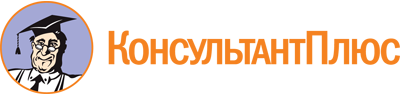 Приказ Минздрава России от 03.05.2024 N 220н
"Об утверждении Порядка оказания первой помощи"
(Зарегистрировано в Минюсте России 31.05.2024 N 78363)